Дистанционное обучение для 3 «Б» класса (25.01. – 28.01)ДЕНЬ  НЕДЕЛИПредметДомашнее задание25 января(вторник)1. Окружающий«ДОРОЖНЫЕ ЗНАКИ»Учи.ру Задание от учителя №24.25 января(вторник)2. Математика«ДЕЛЕНИЕ СУММЫ НА ЧИСЛО»Стр.13 читаем материал учебника. Письменно: № 1, № 2(решить задачу 2 способами), № 5.Учи.ру Задание от учителя №26.25 января(вторник)3. Русский ПРОЕКТ «ТАЙНА ИМЕНИ» (задание в дневнике), стр.18-19 учебника.25 января(вторник)4. ЧтениеСтр.24 вопросы №1-7ПредметДомашнее задание26 января(среда)1. Чтение Стр.12-23 краткий пересказ (видео)26 января(среда)2. Русский ПРОВЕРОЧНАЯ РАБОТА «ПРАВОПИСАНИЕ СОБСТВЕННЫХ И НАРИЦАТЕЛЬНЫХ ИМЕН СУЩ-Х»Учи.ру Задание от учителя №22 (только в этот день)Печ.т. упр.26,28,29,31.26 января(среда)3. МатематикаЗакрепление «ДЕЛЕНИЕ СУММЫ НА ЧИСЛО»Стр.14 (про конфеты - устное объяснение).Письменно: № 1, № 2, 3.Самостоятельная работа:Сравни выражения(<,>,=)1 вариант(24+36) : 6 * 24 : 6 +36(72+8) : 8  *  72 : 8 + 8 : 8(20+7) : 3  *  21 : 3 + 6 : 3 2 вариант(20+25) : 5 * 20 : 5 +25(72+9) : 9  *  72 : 9 + 9 : 9(40+36) : 4  *  40 : 4 + 32 : 4 26 января(среда)4.Технология«ФУТЛЯРЫ» (для очков, ключей, телефона).Чтение/прослушивание материала. Просмотр видео: Урок 8. футляры. проектное задание «подвеска» - Технология - 3 класс - Российская электронная школа (resh.edu.ru) ПредметДомашнее задание27 января(четверг)1. Математика«ДЕЛЕНИЕ ДВУЗНАЧНОГО ЧИСЛА НА ОДНОЗНАЧНОЕ»Стр.15 читаем материал учебника.Первый способ: чтобы разделить сумму на число, можно разделить на это число каждое слагаемое и полученные результаты сложить.Второй способ: можно вычислить сумму и разделить её на число.Письменно: № 2, № 3, 5.Учи.ру Задание от учителя №27.27 января(четверг)2. Чтение Стр.25-40 прочитать.27 января(четверг)3. Русский«ЧИСЛО ИМЕН СУЩЕСТВИТЕЛЬНЫХ. ИЗМЕНЕНИЕ ИМЕН СУЩ. ПО ЧИСЛАМ»Стр.20 Вспомните! Письменно, по заданию: с.20-21  упр.28, упр.30,упр.32.27 января(четверг)ПредметДомашнее задание28 января(пятница)1. Окружающий«ОПАСНЫЕ МЕСТА»Стр.20-24 читать, пересказывать. Печ.т.с.14-15 №1-4.Учи.ру Задание от учителя №25.28 января(пятница)2. Русский «ИМЕНА СУЩ-Е, ИМЕЮЩИЕ ФОРМУ ОДНОГО ЧИСЛА»Запись словарного слова: однаждыСтр.22 упр.33 (устно), упр.34 (записать слова в 3 столбика)ед.ч./ мн.ч.                     только в ед.ч                  только во мн.чупр.36. 28 января(пятница)3. Изо«Изображение циркового представления»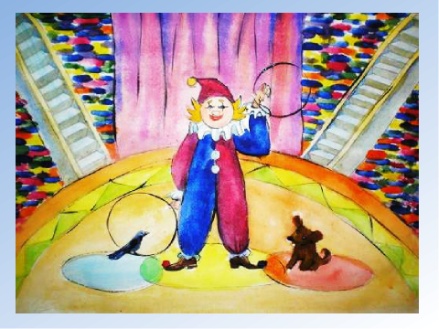 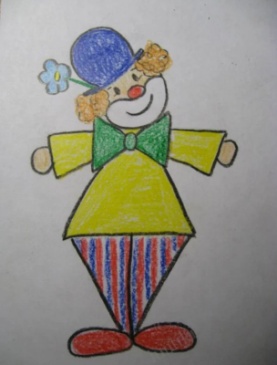 28 января(пятница)4.Родной рус. яз.Печ.т. упр.32,34,35.